РОЖИЩЕНСЬКА МІСЬКА РАДАЛУЦЬКОГО РАЙОНУ ВОЛИНСЬКОЇ ОБЛАСТІВИКОНАВЧИЙ КОМІТЕТРІШЕННЯ28 лютого  2023 року                                                                                № Про видачу дублікатів свідоцтв проправо власності на нерухоме майноВідповідно до статті 40, частини шостої статті 59 Закону України «Про місцеве самоврядування в Україні», рішення виконавчого комітету Рожищенської міської ради від 23 січня 2023 року №1/16 «Про затвердження Порядку видачі дублікатів свідоцтв про право власності на нерухоме майно», враховуючи лист Державної реєстраційної служби України від 15.01.2013 № 12-06-15-13 «Щодо видачі дублікатів втрачених або зіпсованих документів», розглянувши заяву Товариства з додатковою відповідальністю «Рожищенський сирзавод» про видачу дублікатів свідоцтв про право власності на нерухоме майно у зв’язку із втратою оригіналів, виконавчий комітет Рожищенської міської радиВИРІШИВ:1. Видати товариству з додатковою відповідальністю «Рожищенський сирзавод» дублікат свідоцтва про право власності на нерухоме майно – цех плавлених сирів, що знаходиться за адресою: м.Рожище, вул. Чайковського, буд.20, взамін втраченого серії ЯЯЯ №564237 від 17.05.2006 року, виданого на підставі рішення виконавчого комітету Рожищенської міської ради від 28.04.2006 року №80.4 відкритому акціонерному товариству «Рожищенський сирзавод». 2. Видати товариству з додатковою відповідальністю «Рожищенський сирзавод» дублікат свідоцтва про право власності на нерухоме майно – цех переробки сироватки та іншої вторинної молочної сировини, що знаходиться за адресою: м.Рожище, вул. Чайковського, буд.20, взамін втраченого серії САВ №873480 від 17.06.2008 року, виданого на підставі рішення виконавчого комітету Рожищенської міської ради від 27.05.2008 року №81.3 відкритому акціонерному товариству «Рожищенський сирзавод».3. Свідоцтво про право власності на нерухоме майно серії ЯЯЯ №564237 від 17.05.2006 року, видане на підставі рішення виконавчого комітету Рожищенської міської ради від 28.04.2006 року №80.4, та свідоцтво про право власності на нерухоме майно серії САВ №873480 від 17.06.2008 року, видане на підставі рішення виконавчого комітету Рожищенської міської ради від 27.05.2008 року №81.3, визнати такими, що втратили чинність.4. Доручити юридичному відділу Рожищенської міської ради здійснити оформлення дублікатів свідоцтв про право власності на нерухоме майно, зазначене в пунктах 1-2 цього рішення.5. Загальному відділу Рожищенської міської ради (Олександр Івашин) оприлюднити це рішення на офіційному вебсайті Рожищенської міської ради.6. Контроль за виконанням цього рішення покласти на заступника міського голови з питань діяльності виконавчих органів міської ради Сергія Лясковського.Міський голова 			                                               Вячеслав ПОЛІЩУКАлла Солодуха 215 41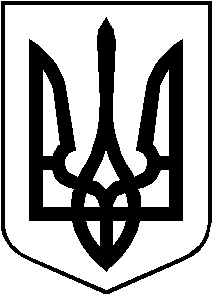 